§1595.  Retirement benefits to spouses extendedA surviving spouse must be paid 1/2 of the amount that any member of the State Police, including the Chief of the State Police, is receiving either as a pension or a disability retirement allowance under this chapter, and those payments must continue for the remainder of the spouse's lifetime or until the spouse remarries. Payments to the member cease as of the day of the member's death and begin to the member's surviving spouse on the following day.  [RR 2023, c. 1, Pt. C, §46 (COR).]This section applies to a surviving spouse of any member of the State Police who at the time of that member's death had been eligible to receive or was receiving a pension or a disability retirement allowance under this chapter. Payments to those who were surviving spouses on September 3, 1965 must be based upon the amount of pension or disability retirement that the member would have been entitled to receive as of September 3, 1965 under this chapter.  [RR 2023, c. 1, Pt. C, §46 (COR).]SECTION HISTORYPL 1965, c. 387, §§1,2 (NEW). PL 1967, c. 454 (AMD). RR 2023, c. 1, Pt. C, §46 (COR). The State of Maine claims a copyright in its codified statutes. If you intend to republish this material, we require that you include the following disclaimer in your publication:All copyrights and other rights to statutory text are reserved by the State of Maine. The text included in this publication reflects changes made through the First Regular and First Special Session of the 131st Maine Legislature and is current through November 1. 2023
                    . The text is subject to change without notice. It is a version that has not been officially certified by the Secretary of State. Refer to the Maine Revised Statutes Annotated and supplements for certified text.
                The Office of the Revisor of Statutes also requests that you send us one copy of any statutory publication you may produce. Our goal is not to restrict publishing activity, but to keep track of who is publishing what, to identify any needless duplication and to preserve the State's copyright rights.PLEASE NOTE: The Revisor's Office cannot perform research for or provide legal advice or interpretation of Maine law to the public. If you need legal assistance, please contact a qualified attorney.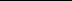 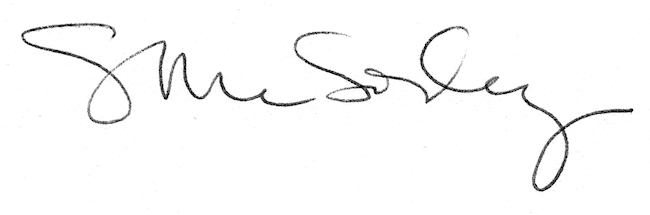 